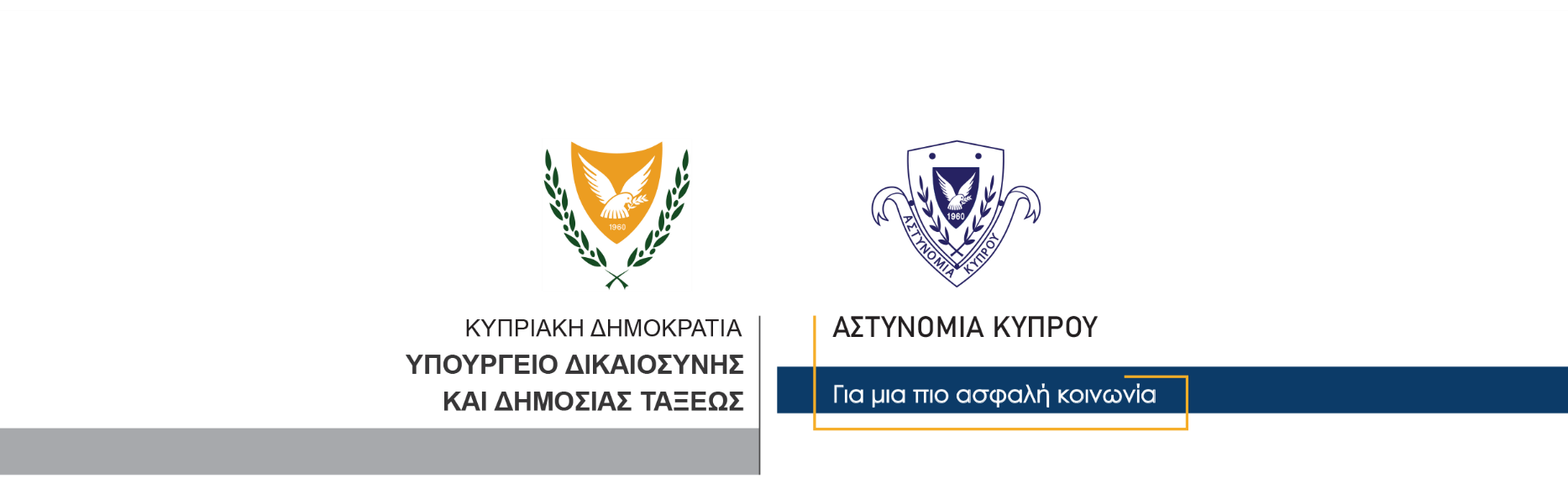 30 Απριλίου, 2021                                 	Δελτίο Τύπου 2 – ναρκωτικα/αναβολικασυνομωσια προς διαπραξη κακουργηματος - παρανομη εισαγωγη / κατοχη / κατοχη με σκοπο την προμηθεια σε αλλο προσωπο / χρηση  ε.φ.τ. α΄ & β΄ – νομιμοποιηση εσοδων απο παρανομες δραστηριοτητες - παρανομη κατοχη εκρηκτικων υλων -  συλληψειςστις 29/04/2021 και μεταξυ των  ωρων 17:00 – 18:10, μελη της υ.κα.ν λεμεσου, ερευνησαν δυναμει δικαστικου ενταλματος την οικια των ανδρεα διονυσιου, ημ/νια γενν. 22/07/94, ληπτης δημοσιου βοηθηματος και rugile pilisauskaite, ημ/νια γενν. 19/07/98, σχεδιαστρια tatoο, που βρισκεται στον 35ο δρομο αρ.9α, στα κατω πολεμιδια, στην λεμεσο, καθως και τα οχηματα τους. κατα τη διαρκεια της ερευνας της οικιας ανευρεθηκαν 27 εργοστασιακα φακελακια που περιειχαν κανναβη συνολικου μεικτου βαρους 78,3 γραμμαριων περιπου, ποσοτητα κοκαϊνης μεικτου βαρους 1 γραμμαριου περιπου, ποσοτητα ρητινης κανναβης συνολικου μεικτου βαρους 24,6 γραμμαριων περιπου, παστα κανναβης συνολικου μεικτου βαρους 6 γραμμαριων περιπου, 2 ζυγαριες ακριβειας, 2 σπαστηρες το χρηματικο ποσο των χιλιων ευρω, 9 καπνογονα, 2 ρουκετες, 1 πυρσος και 222 πληρη κυνηγετικα φυσιγγια και οι  διονυσιου και pilisauskaite, συνεληφθηκαν για αυτοφωρο αδικημα. με το περας των ερευνων οι  διονυσιου και pilisauskaite οδηγηθηκαν στα γραφεια της υ.κα.ν. λεμεσου, για την περαιτερω διερευνηση της υποθεσης. την ιδια ημερα, οι διονυσιου και pilisauskaite, συνεληφθηκαν δυναμει δικαστικων ενταλματων, για ολα τα εναντιον τους υπο διερευνηση αδικηματα, τις ωρες 22:40 και 22:35, αντιστοιχα. ανακρινομενοι γραπτως, ο διονυσιου παραδεχθηκε την κατοχη ολων των ανευρεθεντων τεκμηριων, διευκρινιζοντας οτι του ανηκαν, πλην των ανευρεθεντων φυσιγγιων τα οποια οπως ανεφερε ανηκαν στην pilisauskaite, η οποια ανακρινομενη επισης γραπτως αρνηθηκε καθε αναμειξη με ολα τα ανευρεθεντα, πλην των φυσιγγιων για τα οποια επισης ανεφερε οτι της ανηκαν, αφου στο παρελθον ηταν κατοχος πυροβολου οπλου τυπου δ.ο.κ.ο. οι διονυσιου και pilisauskaite τεθηκαν υπο κρατηση. Κλάδος Επικοινωνίας     Υποδιεύθυνση Επικοινωνίας Δημοσίων Σχέσεων & Κοινωνικής Ευθύνης